附件3:面试地点交通路线参考图面试时间：2023年7月10日（星期一）至11日（星期二）面试考场：汕头市聿怀中学（海滨校区）地址：汕头市海滨路33号，请考生从考点北门进入（可导航“汕头市聿怀中学海滨校区北门”）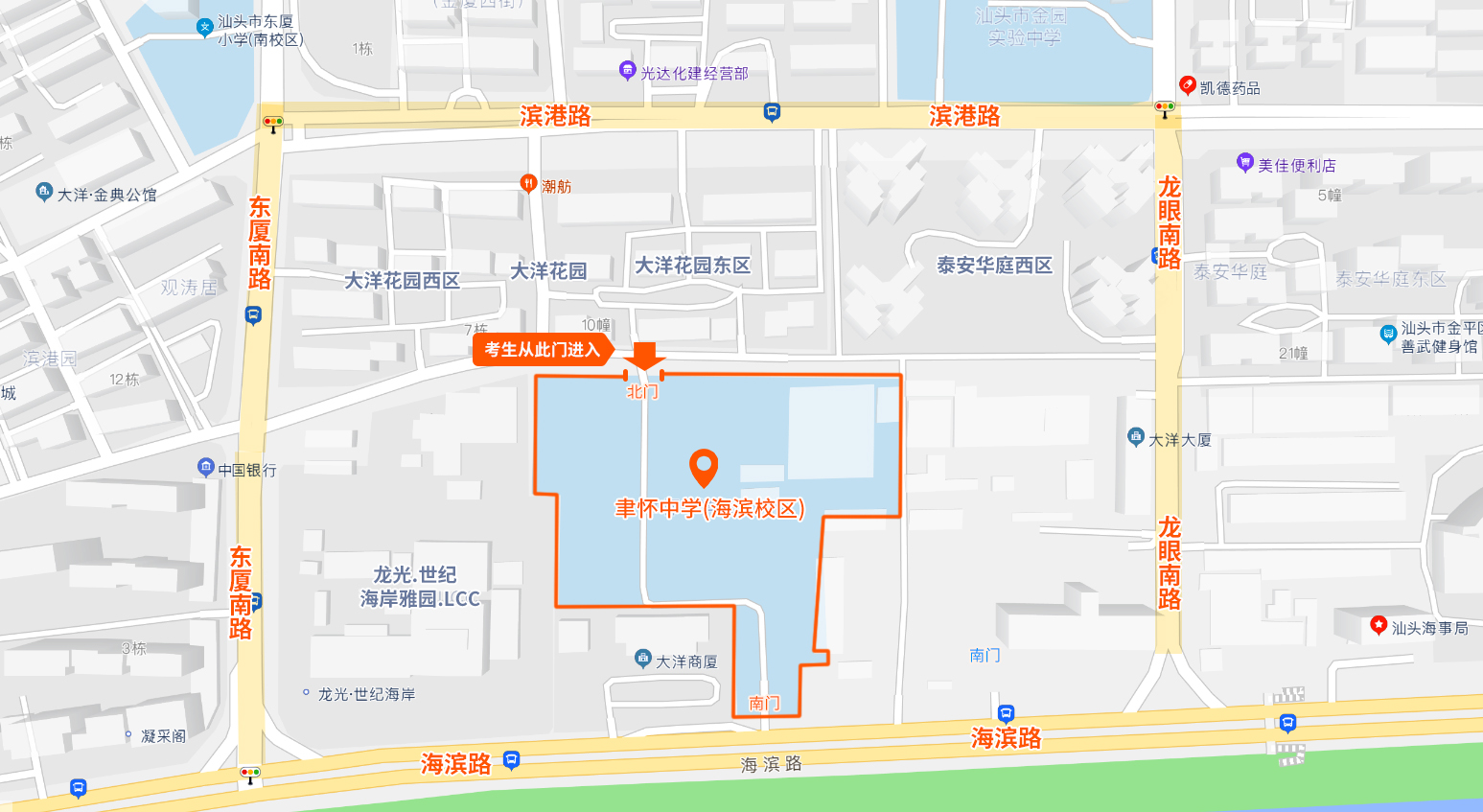 